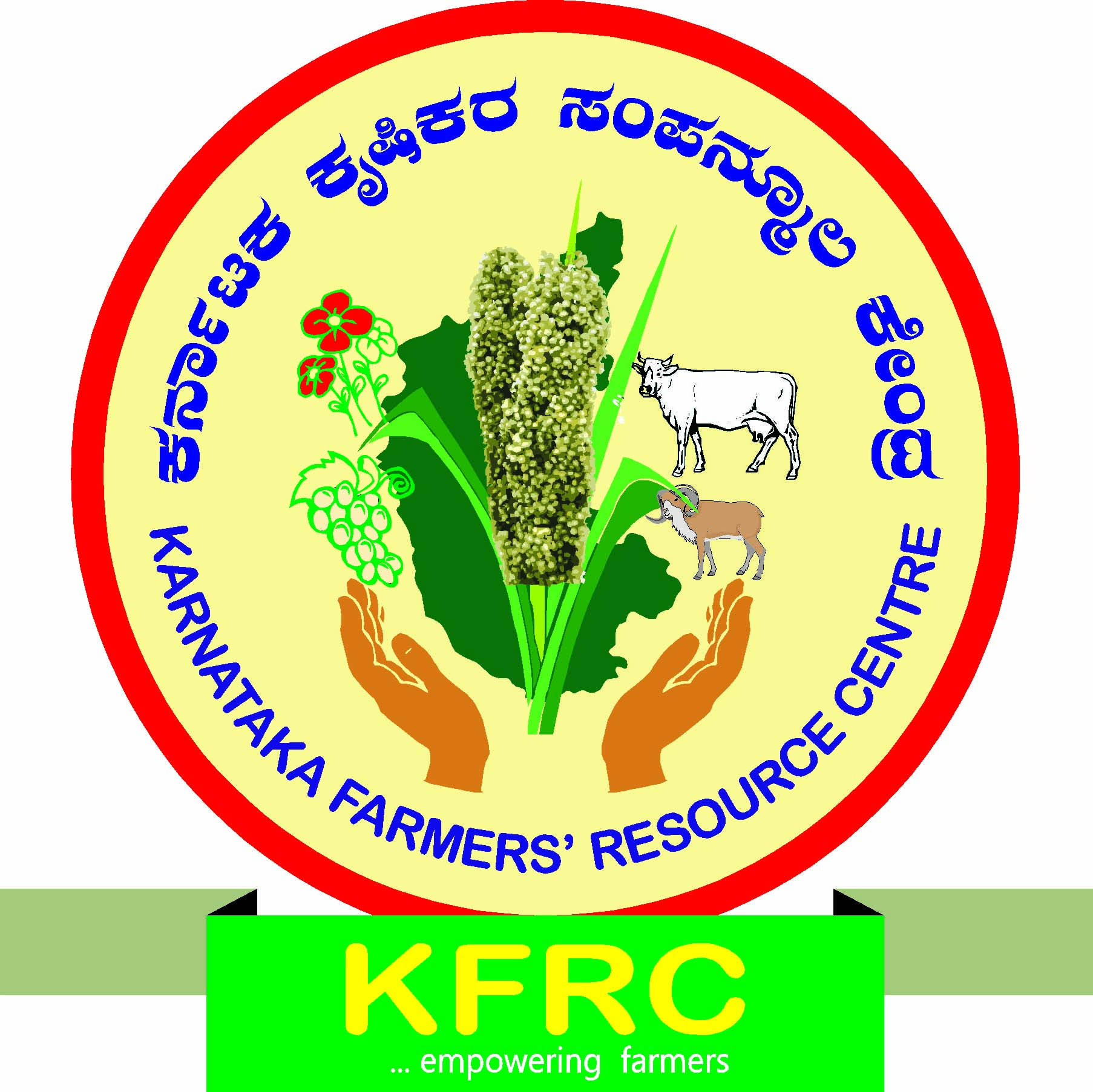 KARNATAKA FARMERS’ RESOURCE CENTRE: BAGALKOT.B.V.V.Sangha’s Spinning Mill Complex, , BAGALKOT-587102.   Phone No. 08354-244028 / 244048, Tele Fax-08354-244028, Mobile: 9449862194(ED)E-mail: kfrcbagalkot@gmail.com “CHARITABLE TRUST”                   www.kfrc.org                              Progress under Annual Action Plan for 2016-17EventsFOR THE YEAR 2016-17FOR THE YEAR 2016-17FOR THE YEAR 2016-17FOR THE YEAR 2016-17PROGRESSSINCE INCEPTIONPROGRESSSINCE INCEPTIONEventsANNUAL PLANANNUAL PLANACHIEVEMENTUp to 31.03.2017ACHIEVEMENTUp to 31.03.2017PROGRESSSINCE INCEPTIONPROGRESSSINCE INCEPTIONEventsNo. of ProgParticipantsNo. of ProgParticipantsNo. of ProgParticipantsAwareness programmes36360026273120825507Core      programmes75262550170539615236Grand Total111622576443660440743% of Achievement over Target----68%71%----